愛滋病防治教育師資專業成長研習實施計畫一、研習目的： 為協助各縣市推動校園性教育（含愛滋病防治），並提升各級學校教師性教育（含愛滋病防治）之教學知能，特舉辦本研習，期能透過相關理念的講授、過來人的現身說法以及創新教學方法與教學資源介紹，提升學校與教師相關知能，進而促進兒童及青少年的性健康。二、辦理單位：主辦單位：教育部國民及學前教育署承辦單位：台灣性教育學會三、參加對象：「104年度校園性教育（含愛滋病防治）實施計畫」之示範縣市（臺北市、新北市、臺中市、臺南市、高雄市）中心學校及種子學校，各校務必派1-2名「健康教育」或「健康與護理」老師參加。非上開示範縣市其辦理健康促進學校計畫之「性教育（含愛滋病防治）」議題，中心學校及種子學校，各校務必派1名「健康教育」或「健康與護理」老師參加。高級中等以下學校講授「健康教育」或「健康與護理」課程之非具健康教育專長之授課教師。其他對本次研習主題有興趣之各科教師。參訓者，需於返校授課完竣後，填寫1份教學成果，教學成果填寫格式於會上說明。四、課程表：詳如附件2。五、時間與地點 (交通資訊如附件3)    北區：104年8月17日(星期一)，地點：新北市新店區中信商務會館    中區：104年8月25日(星期二)，地點：臺中市維他露基金會    南區：104年8月24日(星期一)，地點：高雄市蓮潭國際會館以上報名區別如下：（亦可跨區報名）北區（八縣市）：基隆市、臺北市、新北市、桃園市、宜蘭縣、花蓮縣、金門縣、連江縣。中區（七縣市）：新竹縣、新竹市、苗栗縣、臺中市、彰化縣、南投縣、雲林縣。  南區（七縣市）：嘉義縣、嘉義市、臺南市、高雄市、屏東縣、臺東縣、澎湖縣。六、報名方式：即日起至104年7月31日(五)前。至下述網址輸入報名資料：http://goo.gl/6ByaEx七、全程參與本研習者，核發7小時教師研習時數。八、本活動所需經費由教育部國民及學前教育署委託經費支應，各縣市出席人員請准予公差假
    及課務排代。九、本活動如遇天災等不可抗力情形，將依教育部國民及學前教育署指示延期辦理或其他修正    方案。十、本計畫經報教育部國民及學前教育署核定後實施，修正時亦同。愛滋防治種子教師專業成長研習課程表交通資訊北區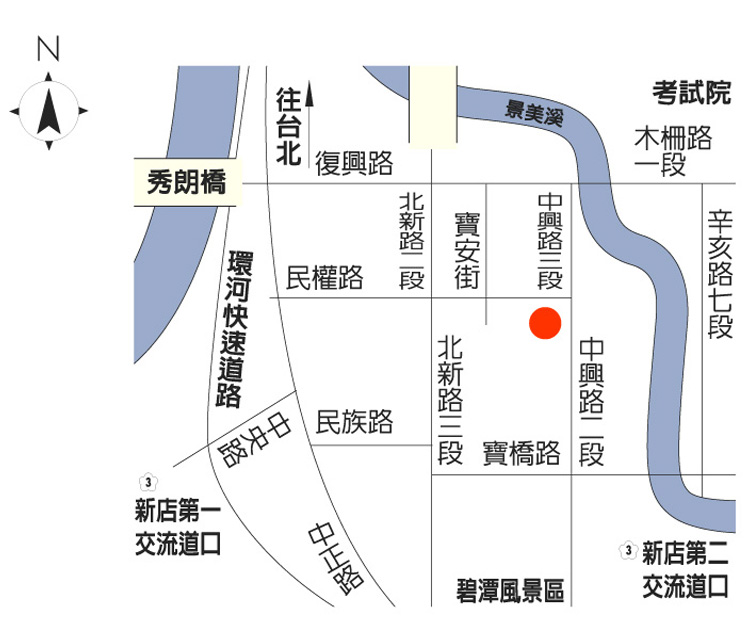 二、中區三、南區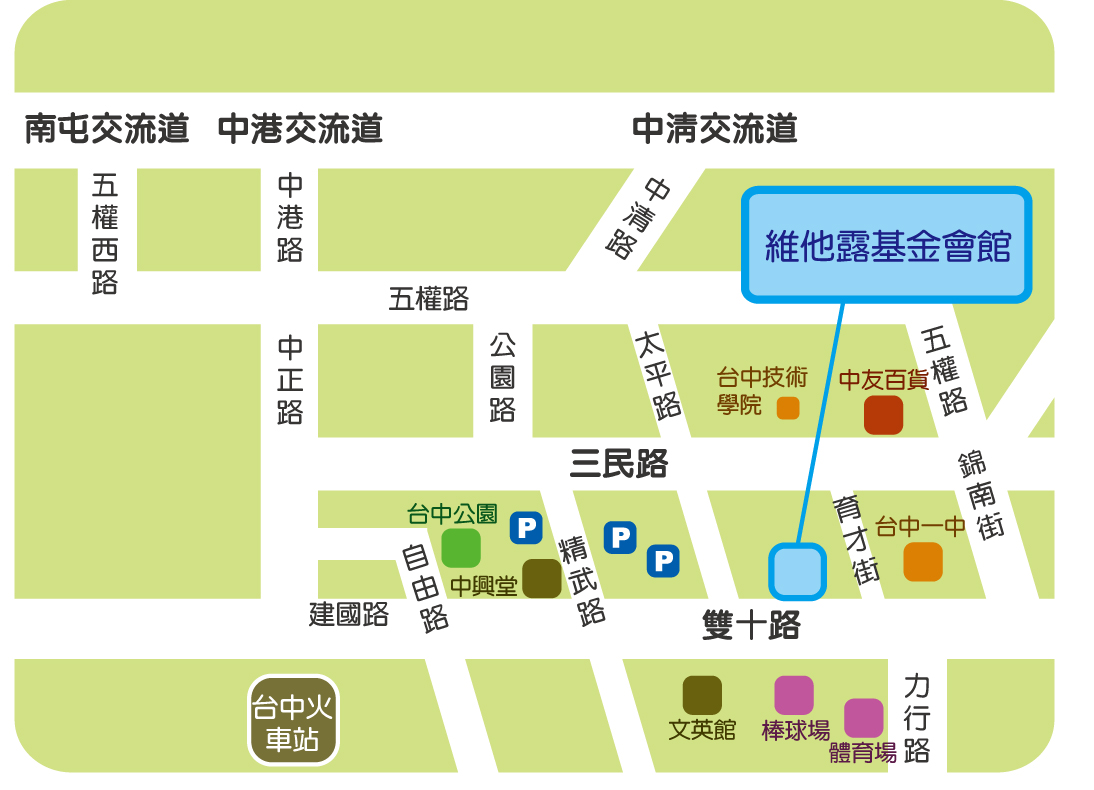 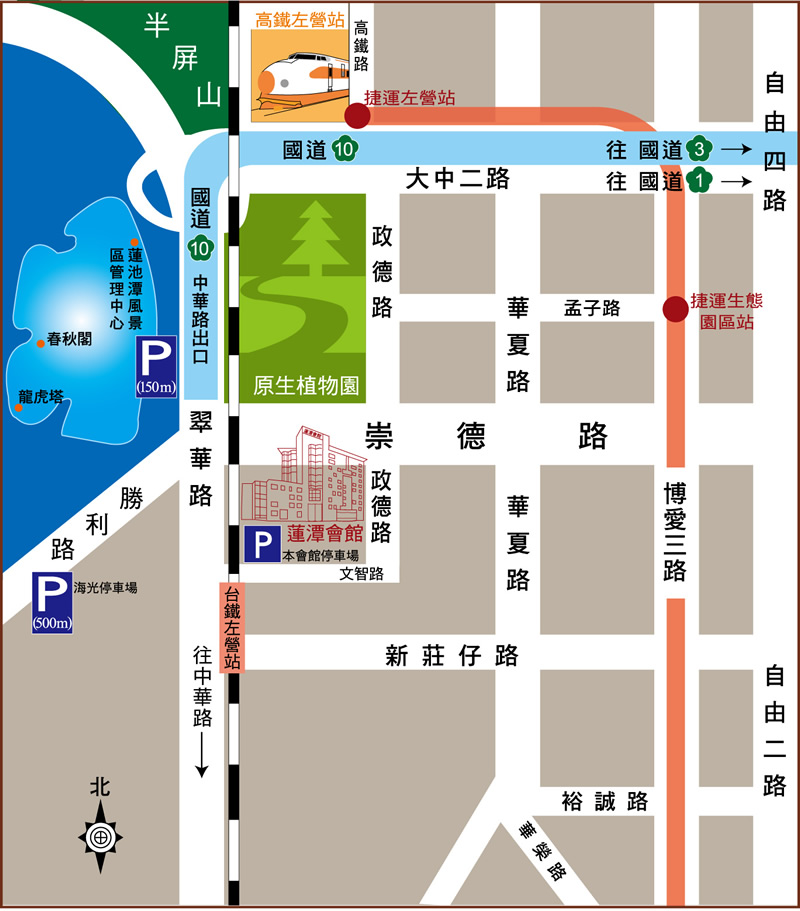 時間主題主題主講人/主持人08：30～08：50報 到報 到報 到08：50～09：00【始業式】開幕與歡迎【始業式】開幕與歡迎教育部國教署長官台灣性教育學會
晏涵文榮譽理事長高松景理事長鄭其嘉常務理事09：00～12：00【專題演講】性教育與愛滋防治教育概論◎全人性教育（sexuality education）
之意義與內涵◎國小、國中、高中職各階段
愛滋病防治教育教學重點【專題演講】性教育與愛滋防治教育概論◎全人性教育（sexuality education）
之意義與內涵◎國小、國中、高中職各階段
愛滋病防治教育教學重點國立臺灣師範大學
晏涵教授
12：00～13：00午餐、休息午餐、休息午餐、休息13：00～14：20【愛滋關懷座談會】◎愛滋帶原者現身說法◎網路約會與愛滋◎藥物濫用與愛滋【愛滋關懷座談會】◎愛滋帶原者現身說法◎網路約會與愛滋◎藥物濫用與愛滋紅絲帶基金會露德協會14：20～14：30中場休息中場休息中場休息14：30～15：20【專題演講】翻轉性教育及愛滋防治教育之教學方法【專題演講】翻轉性教育及愛滋防治教育之教學方法臺北市大理高中
高松景校長輔仁大學公共衛生學系
鄭其嘉副教授新北市新莊國中老師15：20～16:10【性教育(含愛滋病防治)資源介紹】◎簡介「學校性教育(含愛滋病防治)工作指引」◎介紹性教育教材、影音資源【性教育(含愛滋病防治)資源介紹】◎簡介「學校性教育(含愛滋病防治)工作指引」◎介紹性教育教材、影音資源新北市新莊國中老師教育部「健體領域」國教輔導團健康教育委員16:10～16:30◎102學年度全國性教育(含愛滋防治)教學模組競賽得獎教案國小組得獎作品分享◎102學年度全國性教育(含愛滋防治)教學模組競賽得獎教案國高中組得獎作品分享國小組得獎教案作者國高中組得獎教案作者16：30～17：00【綜合座談與結業式】◎問卷評量◎提問與討論【綜合座談與結業式】◎問卷評量◎提問與討論教育部國教署長官台灣性教育學會研習時間104年8月17日(一)研習地點台北新店中信商務會館 (臺北縣新店市中興路三段219之2號)會場備有計時停車場平面停車場--停車位：18個，開放時間：24hr他處停車場--停車位：100個，開放時間，24hr交通方式搭乘大眾交通工具：搭捷運新店線至大坪林站2號出口步行約2分鐘。搭火車：至臺北火車站下，搭捷運淡水線搭捷運淡水線至大坪林站約15分鐘搭飛機：至松山機場，搭計程車約30分鐘自行開車：由北二高下新店交流道，至飯店約5分鐘飯店接送服務：無免費接駁，可代訂機場接送 (自費)研習時間104年8月25日 (二)研習地點維他露基金會(臺中市雙十路一段123號)交通方式一、高鐵：搭至臺中高鐵站，換搭計程車至文英館斜對面。二、公車：(臺中火車站下車轉乘)   (1)三民路臺中技術學院站：搭乘5路、70路、73路、83路、88路公車，沿著育才街步行至雙十路的維他露基金會館。   (2)雙十路臺中一中站：搭乘81路公車，藝文之家(原臺中市長官邸)的隔壁。三、自行開車：   (1)由中港交流道下來者，可走中港路直行至臺中火車站，順著圓環轉至建國路直行，過精武路後接雙十路一段約300 公尺左右，文英館對面。   (2)由中清交流道下來者，可走中清路直行大雅路，過了五權路之後接公園路，於臺中公園前左轉走精武路，於中興堂前紅綠燈口左轉雙十路，即可到達。   (3)由南屯交流道下來者，可直行走五權西路，至臺中文化中心前左轉五權路，過了公園路和五權路路口約100公尺，右轉太平路直行到底即為雙十路文英館，左轉約150公尺對面即可到達。   (4)由南屯交流道下來者，可直行走五權西路，至臺中文化中心前左轉五權路，看到中正路右轉，直行至臺中火車站，順著圓環轉至建國路直行，過精武路後接雙十路一段約300公尺左右，文英館對面。研習時間104年8月24日 (一)研習地點高雄蓮潭國際會館 （高雄市左營區崇德路801號）會場備有免費停車場（全館約100個車位）交通方式離高鐵左營站開車3-5分鐘、離小港機場開車25分鐘，內計有二個高雄捷運站、二個臺鐵站，以及國道10號出口。1.搭乘大眾交通工具  【搭火車及高鐵】   (1) 往四號出口，沿高鐵路步行穿越原生植物園，約15分鐘。  【搭飛機】   (1) 可坐301號公車直達高雄市政府人發中心   (2) 搭捷運紅線至生態園區站，撘乘紅51線接駁車至會館。2. 自行開車前往【高速公路】中山高與南二高南下-接國道10號鼎金系統交流道->中華路交流道下接翠華路->左轉崇德路
【高雄市區】
1. 北上：博愛三路->左轉崇德路
2. 南下：一號省道（民族一路）->右轉大中二路->左轉博愛三路->右轉   崇德路